Техническое заданиена выполнение работ по замене узла  учета тепловой энергии, пусконаладочные работыНаименование объекта закупки: Выполнение работ по замене узла учета тепловой энергии в индивидуальном тепловом пункте №1, расположенном в подвальном помещении прачечной Место выполнения работ:Калининградская область, г. Калининград ул. Летняя, 1, ЧУЗ «РЖД-Медицина г. Калининград»1. Разработка проектно – сметной документации по замене узла коммерческого учета тепловой энергии с возможностью дистанционной передачи данных в систему учета и согласование ее с Заказчиком и МП «Калининградтеплосеть»;2. Закупка, демонтаж и монтаж узла коммерческого учета отпуска тепловой энергии с проведением пусконаладочных работ, оформление необходимой документации и сдача его в эксплуатацию, опломбирования и принятия к коммерческому учету узла учета МП «Калининградтеплосеть».I. На разработку проектно – сметной документации по замене узла учета тепловой энергии (УУТЭ).1. Требования к проектной документации на узел учета тепловой энергии:1.1. Проект УУТЭ выполняется согласно требованиям «Правил учета тепловой энергии и теплоносителя», ГОСТ 21.408-93, ГОСТ21.101-97, СП41.101-95, действующих нормативных документов, в соответствии с техническими условиями № 6 от 17.01.2020 г. (далее ТУ) выданными МП «Калининградтеплосеть».1.2. Проект УУТЭ утверждается абонентом (заказчиком), подписывается исполнителем (разработчиком) и согласовывается с МП «Калининградтеплосеть».1.3. Подрядчик обязуется разработать сметную документацию согласно утвержденного проекта. 1.4. Подрядчик обязуется согласовать с заказчиком сметную документацию (далее смета).1.4. Требования к монтажу приборов УУТЭ определены «Правилами учета…», СНиП 3.05.07-85,СНиП3.05.01-85.1.5. Проект необходимо пронумеровать по количеству страниц, прошнуровать и скрепить печатью.II. На поставку, демонтаж и монтаж узлов коммерческого учета тепловой энергии в соответствии со сметной документацией.2. Все приборы и оборудование, применяемые для коммерческого метрологического учета энергоресурсов должны иметь сертификат соответствия с приложением утвержденного описания типа, в том числе пожарной, санитарно эпидемиологическое заключение и технические паспорта на устанавливаемое оборудование.3. Узел коммерческого учета тепловой энергии должен соответствовать требованиям ТУ.4. Требования к монтажу:- работы произвести в соответствии с проектно – сметной документацией- после монтажа узла учета тепловой энергии сдать его в эксплуатацию МП «Калининградтеплосеть» согласно Правил учета тепловой энергии не позднее 15 рабочих дней (в соответствии с законодательством РФ).5. Допуск в эксплуатацию узлов тепловой учета потребителя осуществляется представителем МП «Калининградтеплосеть» в присутствии представителя потребителя и подрядчика, о чем составляется соответствующий акт (прил. 4 к «Правилам учета тепловой энергии и теплоносителя»). Акт составляется в двух экземплярах, один из которых получает представитель потребителя, а другой - представитель МП «Калининградтеплосеть».Акт допуска в эксплуатацию узла учета тепловой энергии у потребителя должен быть утвержден руководителем МП «Калининградтеплосеть».6. Для допуска узла учета тепловой энергии в эксплуатацию представитель подрядчика совместно с представителем потребителя должен предъявить:- принципиальную схему теплового пункта;- проект на узел учета, согласованный с МП «Калининградтеплосеть»;- паспорт на прибор узла учета;- документы о поверке прибора узла учета с действующим клеймом госповерителя;- смонтированный и проверенный на работоспособность узел учета тепловой энергии и теплоносителя, включая приборы, регистрирующие параметры теплоносителя;7. При допуске в эксплуатацию узла учета потребителя (после получения акта) представитель МП «Калининградтеплосеть» пломбирует приборы узла учета тепловой энергии и теплоносителя.8. Узел учета тепловой энергии потребителя считается допущенным к ведению учета полученной тепловой энергии и теплоносителя после подписания акта представителем МП «Калининградтеплосеть» и представителем потребителя в присутствии подрядчика.9. Вызов представителя МП «Калининградтеплосеть» для оформления допуска узлаучета осуществляется подрядчиком не менее, чем за 5 дней до предполагаемого дня оформления узла учета, а решение о допуске в эксплуатацию должно быть принято не позднее, чем через 10 дней с момента подачи заявки заказчиком.10. Дату отключения и подключения тепловых энергоустановок, сроки проведения работ в обязательном порядке согласовать с МП «Калининградтеплосеть не позднее, чем за 10 рабочих дней до предполагаемого начала работ в межотопительный период.III. Гарантийные обязательстваПодрядчик гарантирует соответствие результата выполненных работ требованиям к качеству, техническим характеристикам, материалам, используемым при выполнении работ, а также требованиям и указаниям Заказчика и другим действующим нормативным актам Российской Федерации и Калининградской области.Работы считаются выполненными после ввода в эксплуатацию, опломбирования и принятия к коммерческому учету прибора учета МП «Калининградтеплосеть».Гарантийный срок эксплуатации узла учета тепловой энергии и работ по замене должен составлять не менее 4 лет с даты его ввода в эксплуатацию.Отправка прибора учета в гарантийные ремонты в течении гарантийного срока осуществляется за счет подрядчика.Приложение: Технические условия № 6 от 17.01.2020 г.Согласовано _______________ инженер Козлов В.Н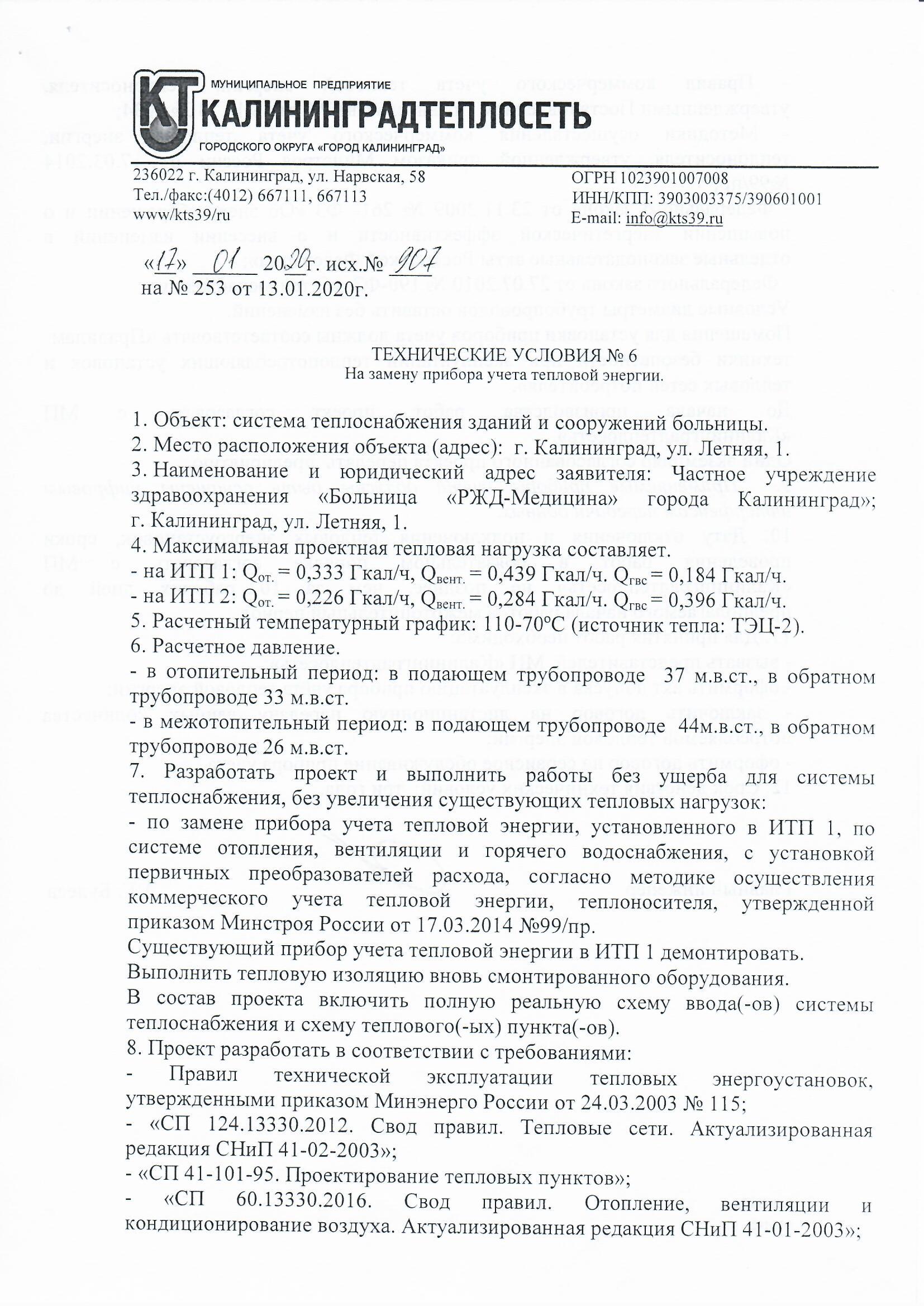 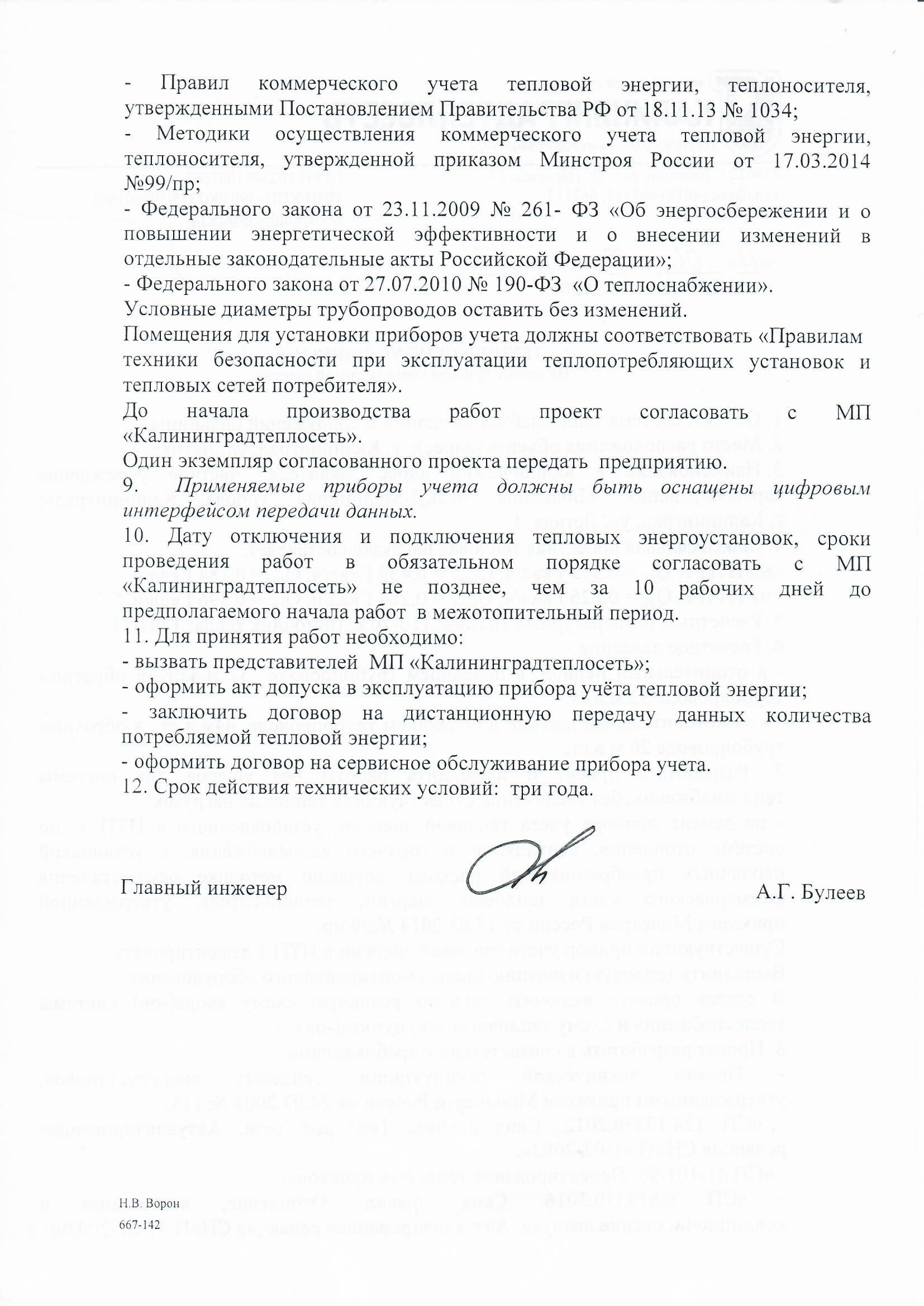 Приложение №1 котировочной документацииУтверждаюИ.о. главного врачаЧУЗ «РЖД-Медицина» г. Калининград»_____________ Э.Х. Смолина                      м.п.